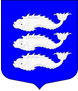 МЕСТНАЯ АДМИНИСТРАЦИЯвнутригородского МУНИЦИПАЛЬНОГО ОБРАЗОВАНИЯ САНКТ-ПЕТЕРБУРГА МУНИЦИПАЛЬНЫЙ ОКРУГ ВАСИЛЬЕВСКИЙ ПОСТАНОВЛЕНИЕ   «29» сентября  2016  года                                                                                  №  72“Об утверждении предельных нормативов затрат местного бюджета на уборку территорий детских, спортивныхплощадок и территорий газонов МО Васильевский на 2017 год”В соответствии пунктом 9 части 2 статьи 10 Закона Санкт-Петербурга от 23.09.2009 г. №420-79 “Об организации местного самоуправления в Санкт-Петербурге”, Уставом внутригородского муниципального образования Санкт-Петербурга муниципальный округ Васильевский, местная администрация МО Васильевский ПОСТАНОВЛЯЕТ:Утвердить предельные нормативы затрат местного бюджета на уборку территорий детских, спортивных площадок и территорий газонов внутригородского муниципального образования Санкт-Петербурга муниципальный округ Васильевский на 2017 год согласно Приложению №1.МКУ «Служба по благоустройству» руководствоваться данным Постановлением при разработке ведомственных целевых программ на 2017 год по уборке территорий детских, спортивных площадок и территорий газонов МО Васильевский.Опубликовать данное постановление в газете «Муниципальный вестник округа № 8» и разместить на официальном сайте муниципального образования МО Васильевский: msmov.spb.ru.Постановление вступает в силу с момента его принятия.Контроль за исполнением настоящего решения оставляю за собой.Глава местной администрацииМО Васильевский						                                С.А.СвиридПриложение №1к Постановлению местной администрациивнутригородского  муниципального образования Санкт-Петербурга муниципальный округ Васильевский от 29.09.2016 г. №  72Предельные нормативызатрат местного бюджета на уборку территорий детских, спортивных площадок и территорий газонов внутригородского муниципального образования Санкт-Петербурга муниципальный округ Васильевский на 2017 год №п/пНаименованиеЕдиница измеренияПредельный норматив затрат бюджета(без учета НДС)зимний периодПредельный норматив затрат бюджета(без учета НДС)летний периодI. Уборка и санитарная очистка территорий с усовершенствованным покрытием1.1.ручнаяРуб. за кв.м/мес.89,4425,191.2механизированнаяРуб. за кв.м/мес.14,338,49II.Уборка территорий с неусовершенствованным покрытиемРуб. за кв.м/мес.46,3714,93III.Уборка и санитарная очистка газоновРуб. за кв.м/мес.0,5010,16